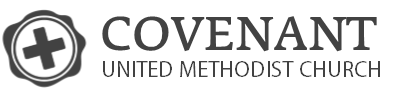 The Chosen  				  			                                     Week of February 14 “Andrew”									                                   Dr. Hays McKayFuturistsHow do I get to where I want to be?One decision at a time(John 1:35-37) The next day John was there again with two of his disciples. 36 When he saw Jesus passing by, he said, “Look, the Lamb of God!” 37 When the two disciples heard him say this, they followed Jesus.More of Jesus, less of me(John 1:38-42) Turning around, Jesus saw them following and asked, “What do you want?” They said, “Rabbi” (which means “Teacher”), “where are you staying?” 39 “Come,” he replied, “and you will see.” So they went and saw where he was staying, and they spent that day with him. It was about four in the afternoon. 40 Andrew, Simon Peter’s brother, was one of the two who heard what John had said and who had followed Jesus. 41 The first thing Andrew did was to find his brother Simon and tell him, “We have found the Messiah” (that is, the Christ). 42 And he brought him to Jesus. Jesus looked at him and said, “You are Simon son of John. You will be called Cephas” (which, when translated, is Peter).Will you decide to wreck the roof and invite one person to Jesus?(John 6:8-9) Another of his disciples, Andrew, Simon Peter’s brother, spoke up, 9 “Here is a boy with five small barley loaves and two small fish, but how far will they go among so many?”Decision Fatigue 